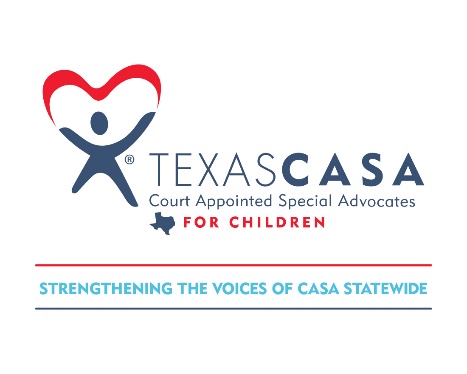 Request for Volunteer Mileage ReimbursementVolunteer SignatureCaseworker SupervisorBoard Treasurer or AlternateAttach: (1) Google Map or equivalent (2) Lodging Receipt                (3) Mileage Reimbursement Policy [first submission only]Program Name/CityVolunteer’s Name                                                                   Case NumberTravel DateVolunteer’s City of OriginDestination City of Child’s PlacementTotal Miles Traveled RoundtripTotal travel TimeTotal time Spent with ChildMileage Reimbursement Amount Requested(rate x roundtrip miles travelled)Lodging Amount Requested